MOHAMMED MOHAMMED.372426@2freemail.com                                                                  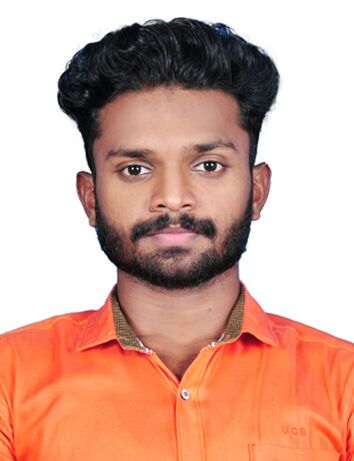 Career ObjectiveSeeking a challenging position in a professional environment that enables to be more dynamic, to utilize strengths and skills to the fullest, where my aspiration to advancement will contribute to the organization’s growth and development. EducationB.com (Co-operation)XIIth from G.H.S.S Chundampattawith 76.00%.Xth from G.H.S.S Chundampatta with 70.00%.Technical SkillsTALLY MS OfficeA fast learner and good at reproducing and applying techniques and proven strength in problem solving, co-ordination and analysisWork DetailsAsian Traders (ALeading Sole proprietor shipUnit) in Pattambi (Kerala-india) as an   Accountant(From 1st January 2016 To 30th June2017).Working as Sales Executive in Shark Catering ServicePattambi ,Kerala. Since February 2014Key Responsibilities:-Worked to achieve a certain amount of sales on monthly basisResearch and learned about company products , to be prepared for customer questions.Area of InterestAccounting,Management Accounting.Personal StrengthsGood LeadershipAbility to Work in a TeamWeaknessTrust People Very QuicklyIam Restless Until I Don’t Finish My Work, That Day ItselfHobbiesTravelingPlaying FootballDeclaration               I MOHAMMED AJMAL hereby declare that the information given above is correct to the          best of my  knowledge.